Coborârea Duhului SfântDomenica Pentecostes Elaborat: Jan Chlumský Solemnitate:  23 maiBIOGRAFIARusaliile (în limba latină Pentecostes = a 50.cea zi de Paști), sărbătoare evreiască ca un fel de ziua recoltei pentru mulțumire pentru roade, a devenit ziua coborârii Duhului Sfânt asupra apostolilor adunați și cu Fecioara Maria în rugăciune. În această a zecea zi de la Ridicarea la cer, Dumnezeu a terminat opera răscumpărării noastre, prin trimiterea Duhului Sfânt. În el dă Bisericii viață, în el îl găsesc și îl invocă oamenii tuturor popoarelor. Datorită lui, în întreaga lume se extinde bucuria pentru înviere și acolo unde pătrunde Duhul lui Cristos, acolo pentru creștin începe o nouă viață. 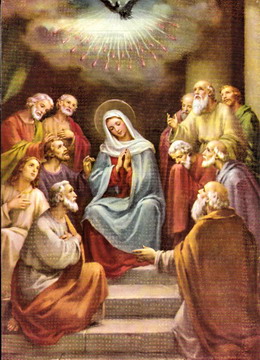 REFLECȚII PENTRU MEDITAȚIE VIAȚĂ NOUĂ Când a sosit ziua Rusaliilor, toi erau adunați în același loc. Și, dintr-o dată, s-a iscat din cer un vuiet, ca la venirea unei vijelii puternice, și a umplut întreaga casă în care stăteau. Atunci le-a apărut niște limbi ca de foc, împărțindu-se și așezându-se asupra fiecăruia dintre ei. Toți au fost umpluți de Duhul Sfânt și au început să vorbească în alte limbi, după cum Duhul le dădea să vorbească. Și erau atunci la Ierusalim iudei, bărbați evlavioși din toate națiunile de sub cer. Când s-a auzit vuietul acela, mulțimea s-a adunat și a rămas uimită, pentru că fiecare îi auzea pe ei vorbind în limba sa. Erau uimiți și se minunau spunând: „Oare nu sunt galileeni toți aceștia care vorbesc?Și cum de-i auzim fiecare în limba în care ne-am născut?Parți, mezi, elamiți și locuitori din Mesopotania, Iudeea și Capadocia, din Pont și Asia. Din Frigia și Pamfilia, din Egipt și din părțile Libiei, care sunt aproape de Cirene, romani în trecere, atât iudei cât și prozeliți, cretani și arabi, îi auzim vorbind în limbile noastre despre faptele minunate ale lui Dumnezeu.” – Așa prezintă evenimentul sărbătorit, în ziua de azi sf. Luca în „Faptele apostolilor.”La sărbătoarea Rusaliilor au venit la Ierusalim evrei din toate țările. Au fost printre ei prozeliți, care au fost de naștere păgâni și abia mai târziu au primit învățătura evreiască cu circumciziunea. Orașul era plin de străini, ceea ce se cunoștea nu numai după limbile, care au fost vorbite, ci și în îmbrăcăminte după modul poporului respectiv, în care trăiau. Atenția lor a fost captată de vuiet și ceea ce a urmat după aceea. Dintr-o casă, plini de entuziasm au ieșit aceia, despre care se spunea, că de frică au fost ascunși, pentru că s-au alăturat Învățătorului neadevărat, care a terminat cu moartea pe cruce. Unii au încercat în primele momente să-și explice fenomenul, prin faptul că ar fi băut prea mult. Petru a ieșit din grupul apostolilor și a cerut un pic de atenție. Apoi, mulțimii adunate i-a amintit prorocirea lui Ioel despre revărsarea Duhului lui Dumnezeu (vezi Faptele Apostolilor 2,17-21) cu cuvintele „fiecare, care va invoca numele Domnului, va fi salvat.” Apoi a continuat cu cuvintele: „Bărbați israeliți, ascultați aceste cuvinte: Pe Isus Nazarineanul, bărbat adeverit de Dumnezeu între voi, prin fapte puternice, minuni și semne pe care le-a făcut Dumnezeu prin el în mijlocul vostru, după cum voi înșivă știți, pe acesta, care a fost dat după planul hotărât și preștiința lui Dumnezeu și pe care voi l-ați răstignit și ucis prin mâinile celor fărădelege, pe acesta Dumnezeu l-a înviat, eliberându-l de durerile morții, deoarece nu era posibil să fie ținut sub puterea ei. Căci David spune cu privire la el: îl vedeam mereu în fața mea pe Domnul, căci el este la dreapta mea ca să nu mă clatin. De aceea s-a bucurat inima mea și limba mea a tresăltat de veselie; ba, mai mult și trupul meu se va odihni în speranță, pentru că nu vei lăsa sufletul meu în locuința morților și nici sfântul tău să vadă putrezirea.” Prorocirea lui David a expus-o mai departe și a explicat, că el a vorbit despre învierea lui Cristos, pe care Dumnezeu l-a înviat și ei dau mărturie acum despre învierea lui. „Înălțat fiind acum la dreapta lui Dumnezeu și primind promisiunea Duhului Sfânt, l-a revărsat pe acesta, așa cum vedeți și auziți voi.” Era vorba de mărturia completată cu miracolul limbilor, darul primit de la Duhul Sfânt, așa că apostolii vorbeau limbile, pe care înainte nu le cunoșteau și niciodată nu le-au învățat. Cuvintele lor puternice i-au dus pe ascultători la faptul, că îi întrebau pe apostoli ce trebuie de fapt să facă?Petru le-a răspuns: „Convertiți-vă! Și fiecare dintre voi să se boteze în numele lui Isus Cristos, pentru a vă fi iertate păcatele, și ca dar veți primi pe Duhul Sânt. Căci această promisiune este valabilă pentru voi și pentru copiii voștri, și tuturor, care sunt încă departe, pe care îi va chema Domnul Dumnezeul nostru.”  Și eu, tu, voi toți suntem chemați la o viață nouă, din darurile Duhului Sfânt. Un text rezumat al îndemnului său, prin care ne rugăm pentru cele șapte daruri, se află în notă. Haruri speciale (administrate odată în viață), prin care îl primim pe Duhul Sfânt, este mirul. Cu acesta trăim prin faptul, că utilizăm darul Duhului Sfânt și viața noastră se va derula în puterea lui.  Dacă trăim din dragostea alimentată din Dumnezeu și dacă-l invocăm pe Duhul Sfânt, în toate situațiile grele ale vieții, atunci viața noastră este în puterea sacramentului și viața noastră va fi plină de haruri. (Tratarea acestui subiect se află într-o altă publicație a autorului: „Cum să învingem toate problemele sau viața din sacramente” în limba cehă la adresa http://sancti.catholica.cz/?a=41 )Despre sărbătorile Rusaliilor, în anul 2010 ierarhul apostolic Ladislav Hučko a menționat nevoia noastră de Duhul Sfânt: „Pentru ca omul să realizeze o relație cu Cristos, trebuie mai întâi să-l atingă Duhul Sfânt. În puterea botezului nostru, Duhul Sfânt în mod interior și personal, ne transmite viața, care are sursa sa în Tatăl și care ne transmite în Fiul, cuvintele lui și sacramente.”În aceeași zi, papa Benedict al XVI.-lea, în bazilica de la Vatican ne-a readus aminte: Duhul Sfânt arată ca focul. Flacăra lui s-a coborât asupra ucenicilor adunați, s-a aprins în ei și le-a dăruit un nou jar al lui Dumnezeu. Astfel se realizează ceea ce a prezis Isus: „Foc am venit să arunc pe pământ, și ce altceva vreau decât să se aprindă.”Acel foc trebuie să fie evident în inimile noastre, dar așa cum aprinderea focului depinde de materialul de aprindere, tot așa viața noastră depinde de deschiderea noastră față de primirea harurilor, pe care Dumnezeu ni le oferă prin mijlocirea Duhului său Sfânt pentru meritele Fiului. HOTĂRÂRE, RUGĂCIUNEAConvertirea mea o încep de astăzi, și asta prin smerenie și rugăciunea către Duhul  Sfânt. Dumnezeule, Tu aduni Biserica ta, și asta prin smerenie și rugăciunea către Duhul Sfânt; trimite mulțimea darurilor sale întregii lumi și comunităților credincioșilor și însoțește prin acțiunea harurilor tale la fel ca la început, când a început să se răspândească evanghelia. Te rugăm pentru aceasta, prin Fiul Tău Isus Cristos, Domnul nostru, căci el cu Tine în unire, cu Duhul Sfânt viețuiește și Domnește în toți vecii vecilor. Amin (rugăciunea de încheiere din Breviar).NOTĂINVOCAREA DUHULUI SFÂNTVino, Duh al înțelepciunii, și sfințește mintea noastră, pentru ca să cunoaștem tot mai clar învățătura lui Cristos, aprinde inima noastră ca să ne bucurăm de mărimea și frumusețea lui, întărește-ne voința noastră, ca urmându-l să trăim tot mai desăvârșit. Vino, Duh al minții, și învață-ne tot adevărul, pentru ca măcar puțin să înțelegem, care este lățimea și lungimea, înălțimea și profunzimea infinitei înțelepciuni și științei lui Dumnezeu. Vino, Duh al sfatului, și învață-ne în fiecare situație a vieții să luăm hotărâri corecte, pentru ceea ce este pentru cinstea și slava lui Dumnezeu și ceea ce este spre beneficiul mântuirii sufletelor noastre. Vino, Duh al puterii, și întărește statornicia și curajul nostru, pentru a nu ne teme de obstacole și cu ajutorul tău să facem, ceea ce Dumnezeu cere de la noi. Vino, Duh al științei, și învață-ne să deosebim corect seria de valori, scara binelui, pentru ca pentru binele mai mic să nu respingem valori mai mari, pentru binele material să-l respingem pe cel spiritual. Vino, Duh al evlaviei, și aprofundează în noi încrederea filială a copiilor lui Dumnezeu, desăvârșește rugăciunea noastră, pentru ca să ne adresăm lui Dumnezeu, întotdeauna sincer și cu încredere nemărginită. Vino, Duh al fricii de Dumnezeu, și umple-ne cu o fidelitate afectuoasă, pentru a învinge păcatul și tot, ce ne seduce de la Dumnezeu. – Amin.Cu acordul autorului, de pe paginile www.catholica.cz a pregătit pentru tipar, Iosif FicklPentru sugestii, cereri de abonare – toate sunt gratuite – puteți să vă adresați pe adresa de e-mail: monimex_f@yahoo.com sau la telefon nr. 0722 490 485  sau  0742 519 115